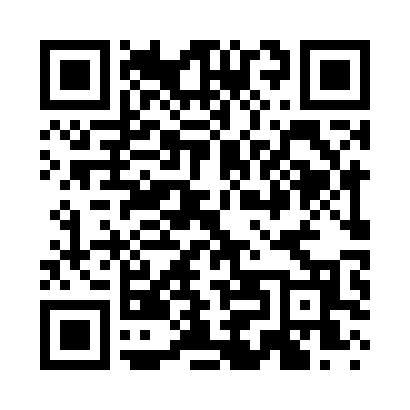 Prayer times for Cow Run, Ohio, USAWed 1 May 2024 - Fri 31 May 2024High Latitude Method: Angle Based RulePrayer Calculation Method: Islamic Society of North AmericaAsar Calculation Method: ShafiPrayer times provided by https://www.salahtimes.comDateDayFajrSunriseDhuhrAsrMaghribIsha1Wed5:036:261:225:128:199:432Thu5:016:241:225:128:209:443Fri5:006:231:225:138:219:454Sat4:586:221:225:138:229:475Sun4:576:211:225:138:239:486Mon4:556:201:225:138:249:497Tue4:546:191:225:148:259:518Wed4:526:181:225:148:269:529Thu4:516:171:225:148:279:5310Fri4:496:161:225:148:289:5511Sat4:486:151:225:158:299:5612Sun4:476:141:225:158:309:5713Mon4:456:131:225:158:319:5814Tue4:446:121:225:158:3210:0015Wed4:436:111:225:168:3310:0116Thu4:426:101:225:168:3410:0217Fri4:406:091:225:168:3510:0418Sat4:396:081:225:168:3610:0519Sun4:386:081:225:178:3610:0620Mon4:376:071:225:178:3710:0721Tue4:366:061:225:178:3810:0822Wed4:356:051:225:178:3910:1023Thu4:346:051:225:188:4010:1124Fri4:336:041:225:188:4110:1225Sat4:326:031:225:188:4210:1326Sun4:316:031:225:188:4210:1427Mon4:306:021:235:198:4310:1528Tue4:296:021:235:198:4410:1629Wed4:296:011:235:198:4510:1730Thu4:286:011:235:198:4510:1831Fri4:276:001:235:208:4610:19